Karmsten d. 21/10-13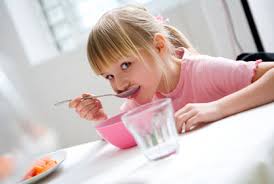 Morgenmad i KarmstenVi vil fortsat gerne kunne tilbyde morgenmad i Karmsten; men for øjeblikket benytter 25-30 børn sig af tilbuddet hver morgen; og det er så mange, så der til tider er en fornemmelse af ”affodringstid” ved bordet. Det er ikke rimeligt! Det er ikke muligt for os at ændre medarbejderskemaet, så flere møder ind, da der så ikke vil være personaleressourcer nok om eftermiddagen. Så derfor: Kære forældre vurder dit behov for at barnet får morgenmad i Karmsten, og brug os kun hvis det er den eneste mulighed i har.Morgenmaden tilbydes dels fordi barnet skal have noget at spise; men også for at barnet her deltager i en social kontekst omkring spisningen sammen med de andre børn og voksne, og det må gerne være hyggeligt, og tage den tid (ml. kl. 6.30-7.30) det tager for den enkelte. For at imødekomme behovet for morgenmad har vi ændret i forretningsgangen fra på mandag d. d. 28/10-13:Alle der kommer fra kl. 7 bliver afleveret i deres afdeling til de voksne der!Personalet i vuggestuen og børnehaven vurderer så i samråd med morgenmadsfolket, hvem og hvornår børnene skifter med hinanden, så alle får spist. Det er dit ansvar at give besked i afdelingerne om dit barn skal have morgenmad, eller har spist hjemmefra.Morgenmadsfolkene har siddeplads ved bordet, så de enten kan spise med eller drikke deres kaffe/the i ro med børnene der spiser.Ændringen evalueres om nogle uger, og tilrettes efter behov.Med venlig hilsenLedelsen.